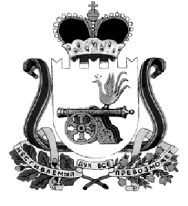 ОТДЕЛ ОБРАЗОВАНИЯ АДМИНИСТРАЦИИ МУНИЦИПАЛЬНОГО ОБРАЗОВАНИЯ “КАРДЫМОВСКИЙ  РАЙОН” СМОЛЕНСКОЙ ОБЛАСТИП Р И К А Зот  24.04.2018                                                           № 078Об утверждении плана основных мероприятий на май  2018  годаУтвердить план основных мероприятий Отдела образования Администрации муниципального образования «Кардымовский район» Смоленской области  на май 2018 года  (прилагается).Начальник Отдела образования                                                С.В. ФедороваПриложение к приказу Отдела образования Администрации муниципального образования «Кардымовский район» Смоленской области № ____ от 24.04.2018                                                   П Л А Носновных мероприятий Отдела  образования Администрации   муниципального образования «Кардымовский район» Смоленской области     на май 2018 года№МероприятияСроки проведенияМесто, время проведенияОтветственные1.Оказание помощи по благоустройству и ремонту  памятников воинам, погибшим в годы Великой Отечественной войныВ течение месяцаОбразовательные учрежденияД.М. Столярова2.Мини-футбол (зона)          в зачет Спартакиады трудящихся Смоленской области 20185 маяг. ЕльняДавыдов А.П.3.Участие в районной акции «Бессмертный полк»9 маяп. КардымовоСпециалисты Отдела образования4.Комплектование дошкольных образовательных учрежденийВ течение месяцаОтдел образованияВ.В. Чихачева5.Организация мероприятий по подготовке к проведению ГИА в 9 и 11 классахВ течение месяцаОбразовательные учрежденияЕ.Г. Киселева6.Инструктаж с начальником лагеря дневного пребывания детей на базе МБОУ «Кардымовская СШ»11 маяОтдел образованияВ.В. Чихачева7.Участие в областном конкурсе «Безопасное колесо – 2018»10-11 маяг. СмоленскД.М. Столярова8.Совещание с руководителями образовательных учреждений18 маяОтдел образования, 10-00С.В. ФедороваСпециалисты Отдела образования9.Семинар для замещающих родителей «Агрессивность и жестокость современных детей»18 маяМБУ ДО «Центр детского творчества»И.Н. БакутинаТ.И. Ляпина10.Участие специалистов Отдела образования в празднике «Последний звонок»25 маяОбразовательные учрежденияСпециалисты Отдела образования11.Проведение ОГЭ по русскому языку 29 маяМБОУ «Кардымовская СШ», 10-00Е.Г. Киселева12.Проведение ЕГЭ по математике (базовый уровень)30 маяМБОУ «Кардымовская СШ», 10-00Е.Г. Киселева13.Проведение ОГЭ по информатике, биологии,  обществознанию31 маяМБОУ «Кардымовская СШ», 10-00Е.Г. Киселева14.Организация проведения учебных сборов с обучающимися  Х классов школ районак.мая-н.июня Образовательные учрежденияД.М. Столярова15.Районная спартакиада трудовых коллективов МО «Кардымовский район» Смоленской областив течение месяцаДосугово-спортивный комплекс п.КардымовоДавыдов А.П.16.Областной фестиваль ГТО для III, IV-ступенив течение месяцаг. СмоленскДавыдов А.П.